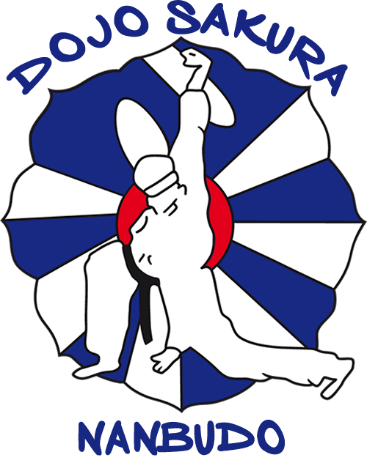 STAGE INTERNATIONALE DE NANBUDO À HUESCA01, 02 ET 03 AVRIL 2022 POLIDEPORTIVO DEL PARQUEC/ San Jorge 22001 Huesca, EspañaChers Nanbudokas, nous vous envoyons les informations de l'International Nanbudo Stage qui aura lieu à Huesca les 1, 2 et 3 avril. De même, nous vous envoyons une liste d'hébergements possibles à Huesca, tous situés à 5 minutes à pied maximum du centre sportif. Concernant les dîners et les repas nous travaillons pour vous donner les meilleures options et tarifs, nous vous transmettrons ces informations dans les plus brefs délais.Concernant les mesures Covid en Espagne, le masque est nécessaire pour s'entraîner, pour le moment il n'y a pas d'autres restrictions, s'il y avait des changements nous vous en informerions. Les entraînements se déroulent de manière "normale", comme toujours.HORAIRES DU STAGE01 AVRIL, VENDREDI	 DE 19,00 A 21,00 HEURES02 AVRIL SAMEDI	DE 10,00 A 12,00 HEURES                                 	DE 17,00 A 19,00 HEURES03 AVRIL DIMANCHE	DE 10,00 A 13,00 HORASTARIFS STAGE INTERNATIONALEADULTES 30 EUROSENFANTS 10 EUROS (uniquement le dimanche de 11h00 à 12h00)HÉBERGEMENTHOTEL PEDRO I DE ARAGÓN **** (+34 974 220 300)www.hotelpedroidearagon.com85-90 euros chambre doubleHOTEL ABBA HUESCA **** (+34 974 292 900)www.abbahoteles.com80-85 euros chambre doubleHOTEL SANCHO ABARCA **** (+34 974 220 650)www.hotelsanchoabarca.com80-85 euros chambre doubleHOSTAL RUGACA (+34 974 226 449)www.infohostal.com45-50 euros chambre doubleHOSTAL EL CENTRO  (+34 974 226 823)www.hostalelcentrodehuesca.es45-50 euros chambre doubleCOMMENT VENIR DE L'EXTÉRIEUR DE L'ESPAGNELes aéroports les plus proches sontSaragosse (Saragosse)Pau (Pau-Pyrénées – France)Barcelone**** Lorsque vous confirmez votre vol, nous vous donnerons les meilleures options pour vous rendre à Huesca et revenir *****, si vous arrivez à l'aéroport de Saragosse, nous viendrons vous chercher et vous emmener.CONTACT ET INSCRIPTIONMARIANO  +34 636 951551marianocarrasco1@gmail.comALMA +34 630603624almalara79@gmail.com